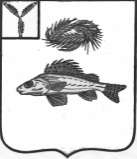 АДМИНИСТРАЦИЯ
НОВОСЕЛЬСКОГО МУНИЦИПАЛЬНОГО ОБРАЗОВАНИЯ
ЕРШОВСКОГО МУНИЦИПАЛЬНОГО РАЙОНА                      САРАТОВСКОЙ ОБЛАСТИ
                                                 РАСПОРЯЖЕНИЕ


от  23.12.2022 года 								№ 34

Об утверждении  плана-графика
размещения заказов на поставку  товаров,  выполнение работ,                     оказание услуг для  нужд администрации Новосельского муниципального образования  Ершовского муниципального района Саратовской области на 2023 год и плановый период 2024-2025 г.г.     В соответствии с Федеральным законом от 05.04.2013г.  №44-ФЗ «О контрактной системе  в сфере закупок товаров, работ, услуг для обеспечения государственных и муниципальных нужд»,  руководствуясь Уставом Новосельского муниципального образования Ершовского муниципального района Саратовской области:Утвердить  план-график размещения заказов на поставку товаров, выполнение работ, оказание услуг для нужд администрации Новосельского муниципального образования на 2023 год и плановый период 2024-2025 г.г. (согласно приложения). Настоящее распоряжение подлежит размещению на официальном сайте администрации Ершовского МР в сети «Интернет».



Глава Новосельского                                                                       муниципального образования			И.П.Проскурнина